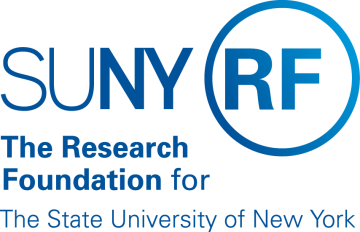        			Research Foundation for SUNY           Test Plans for SUNY PACS Grants Test 11: Create, complete and validate submission/generate PDF SF424 with no errors and submits to grants.gov.						Test Description: 11. Test to Create, complete and validate submission/generate PDF SF424 with no errors and submits to grants.gov(note the proposal state must be in Specialist Review in order to execute this test)Tester Location: Test Executed By:Tester Email Address:StepTest StepsTest DataExpected ResultsNotes1Open browser and navigate to https://pacsstg3.rfsuny.org/SponsoredPrograms/loginThe SUNY PACS website login page is presented.2Log in as grantsspecialist or AOR(Test accounts have been provided)Log in is successfulInbox displays3Click on Grants, click my inbox, Links by Solution displays on the left and then click the proposal name in your Inbox. (note the proposal state must be in Specialist Review in order to execute this test)Select the proposal you used for Test 1 & 2The Funding Proposal page is presented.4On the left side under My Current Actions, Click theUpdate SF424 Research Plan button.The Update SF424 Research Plan box opens.Under SF424 Research Plan Attachments, Click the Add button.  The Submit a Document box opens, add the title, click the Browse button and search for the attachment, click Open and Click OK for the following questions to attach the necessary documents:Introduction of Application: Specific Aims:Background and Significance:Research Strategy:Inclusion Enrollment Report:Progress Report Publication List:Project Summary / Abstract:Project Narrative:Bibliography: Facilities and Other Resources: Equipment: Other Attachments: SF 424 PreApplication:Click Ok after all attachments have been added.Leave blankLeave BlankLeave blankLeave BlankLeave blankLeave blankLeave BlankAttachment 17Leave BlankLeave BlankLeave BlankLeave BlankLeave BlankThe Funding Proposal is now displayed.5Click Create Update SF424 on the left, Verify that the correct forms are selected by default. Select any other forms, if appropriate, and Click Ok.SF424 will be generated. You will return to the proposal workspace.And the number of the SF424 is displayed on the Funding Proposal Page.  Notes:  The Create-Update SF424 activity only appears if the proposal indicates that it will be submitted to Grants.Gov through the Grants system and has a specific funding opportunity selected.Executing the Create-Update SF424 activity maps data from the proposal and budgets to the SF424.  6From the proposal workspace, in the Proposal Information area, Click the SF 424 number on the Funding Proposals page, Click Edit Grant Application, review and edit fields on the SF 424 for all pages, click save and continue, on the End of Form Pages, click Finish.The information in SF 424 has now been updated and saved. The SF 424 page will now displayed.7Click Validate Submission, the Error/Warning Messages page will display, click the link in the Jump To column for the pages they need editing, For mapped data (data that resides in the funding proposal or budgets), return to the proposal or budgets, and update the data there. Next, execute the Create-Update SF424 activity to update the SF424 and then revalidate the SF424 to ensure the errors were fixed.For non-mapped data, update the field with the error (on the SF424 page).Click Refresh on the Error/Warning Messages pane to update the information. The item you fixed will disappear from the list.Repeat the steps above to fix all errors. When all errors are fixed, exit the SF424 and revalidate the submission. All errors have not been corrected and saved.The main SF 424 now displays.8Click OK to include the forms listed in the SF424 application. You will return to the SF424 workspace.9From the SF424 workspace, click Generate PDF Version and then OK to create a PDF of the SF424 application. (To access the PDF, click the [View] link in the general information area of the SF424 workspace.)10Click the Submit to GrantsGov -  click OKThe SF 424 is now submitted to Grants.Gov. The Application Status has now changed to Submitted to GrantsGov.Note: The system sends an email to the proposal team and the submitting department that the SF424 has been submitted to the sponsor. The SF424 will move through different states as the two systems (Grants and Grants.Gov) communicate back and forth. The final state “Federal Funding Agency Tracking Number Assigned” indicates the SF424 application was successfully submitted to the Grants.Gov system. End of Test